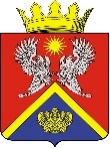 АДМИНИСТРАЦИЯ СУРОВИКИНСКОГО МУНИЦИПАЛЬНОГО РАЙОНА ВОЛГОГРАДСКОЙ ОБЛАСТИПРОЕКТ ПОСТАНОВЛЕНИЯот _____________                               № _____О внесении изменений в муниципальную программу Суровикинского муниципального районаВолгоградской области «Развитие образования Суровикинского муниципального района Волгоградской области», изложив ее в новой редакции, согласно приложениямВ соответствии со ст. 179 Бюджетного кодекса Российской Федерации, Федеральным законом от 06.10.2003 № 131-ФЗ «Об общих принципах организации местного самоуправления в Российской Федерации», постановлением администрации Суровикинского муниципального района от 25.08.2016 № 1115 «Об утверждении Порядка разработки, реализации и оценки эффективности реализации муниципальных программ Суровикинского муниципального района Волгоградской области», руководствуясь Уставом Суровикинского муниципального района, постановляю:Внести в муниципальную программу Суровикинского муниципального района Волгоградской области, утвержденную Постановлением  администрации Суровикинского муниципального района от 29.07.2019 № 613 «Развитие образования Суровикинского муниципального района Волгоградской области», изложив ее в новой редакции, согласно приложениям к настоящему постановлению.Постановление вступает в силу после подписания, подлежит официальному опубликованию в общественно-политической газете Суровикинского района «Заря», размещению на официальном сайте администрации Суровикинского муниципального района в информационно-телекоммуникационной сети «Интернет».Глава Суровикинскогомуниципального района	                                                       И.В. Дмитриев